لیست کتابهای خریداری شده دانشکده توانبخشی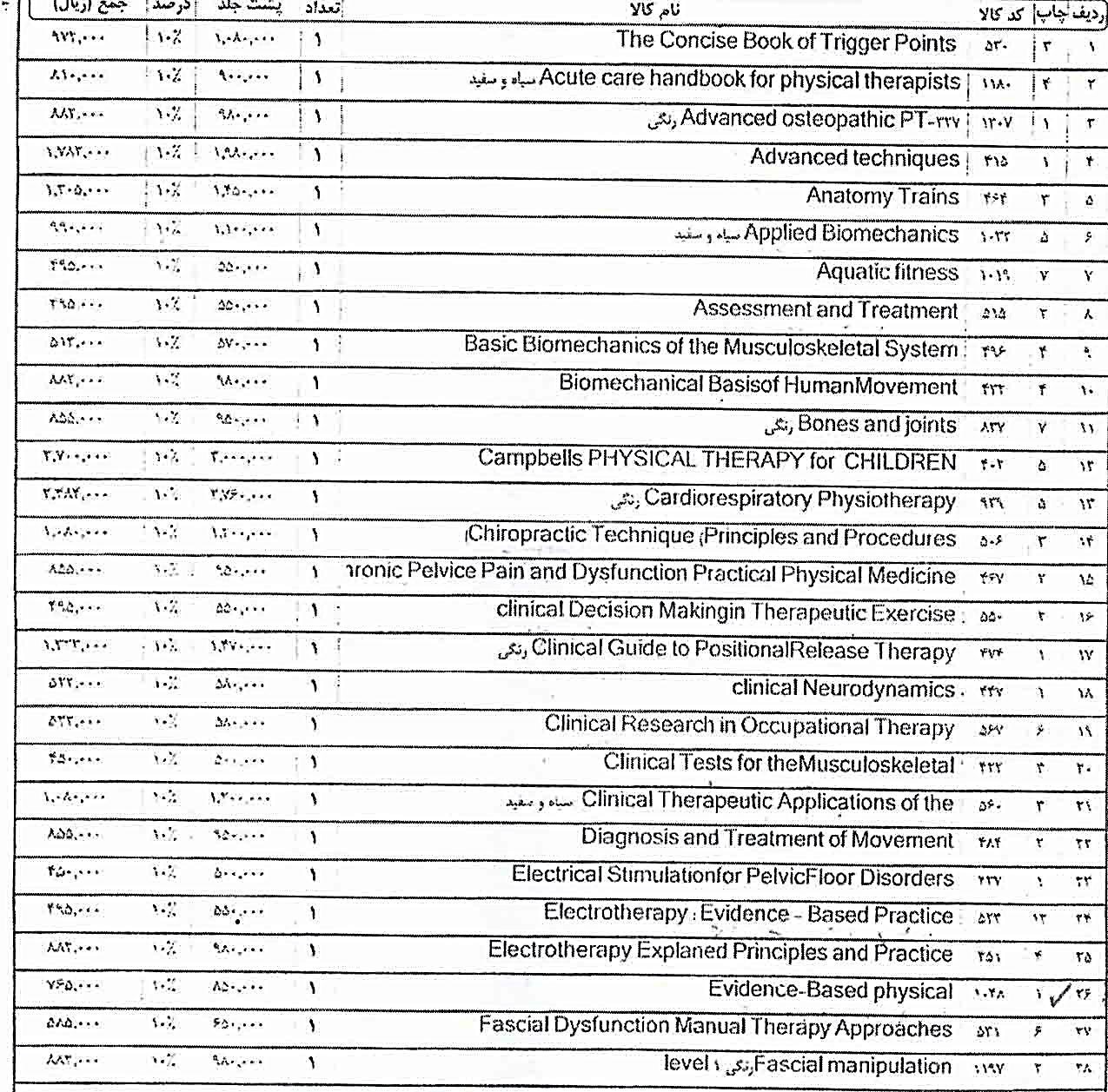 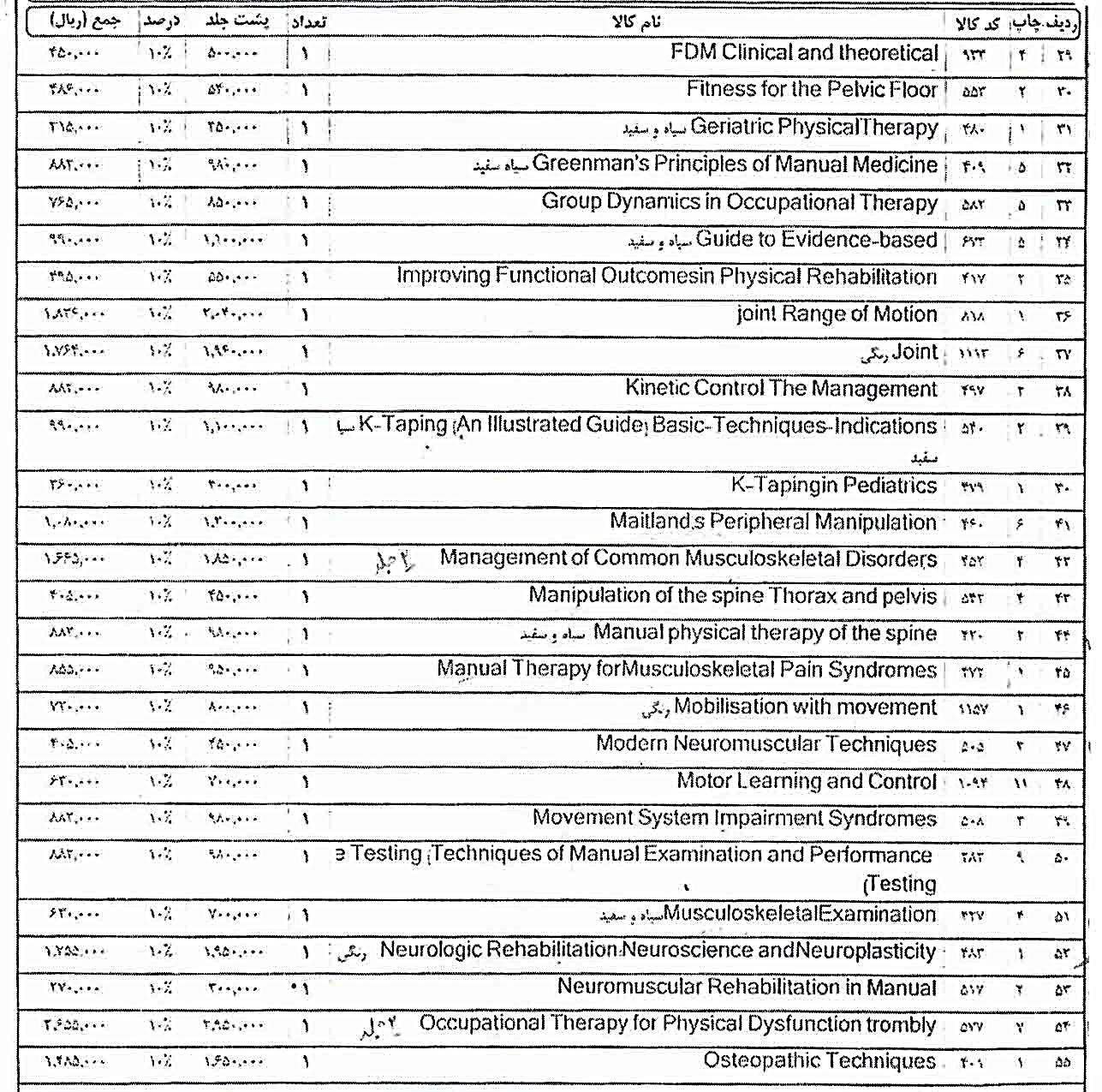 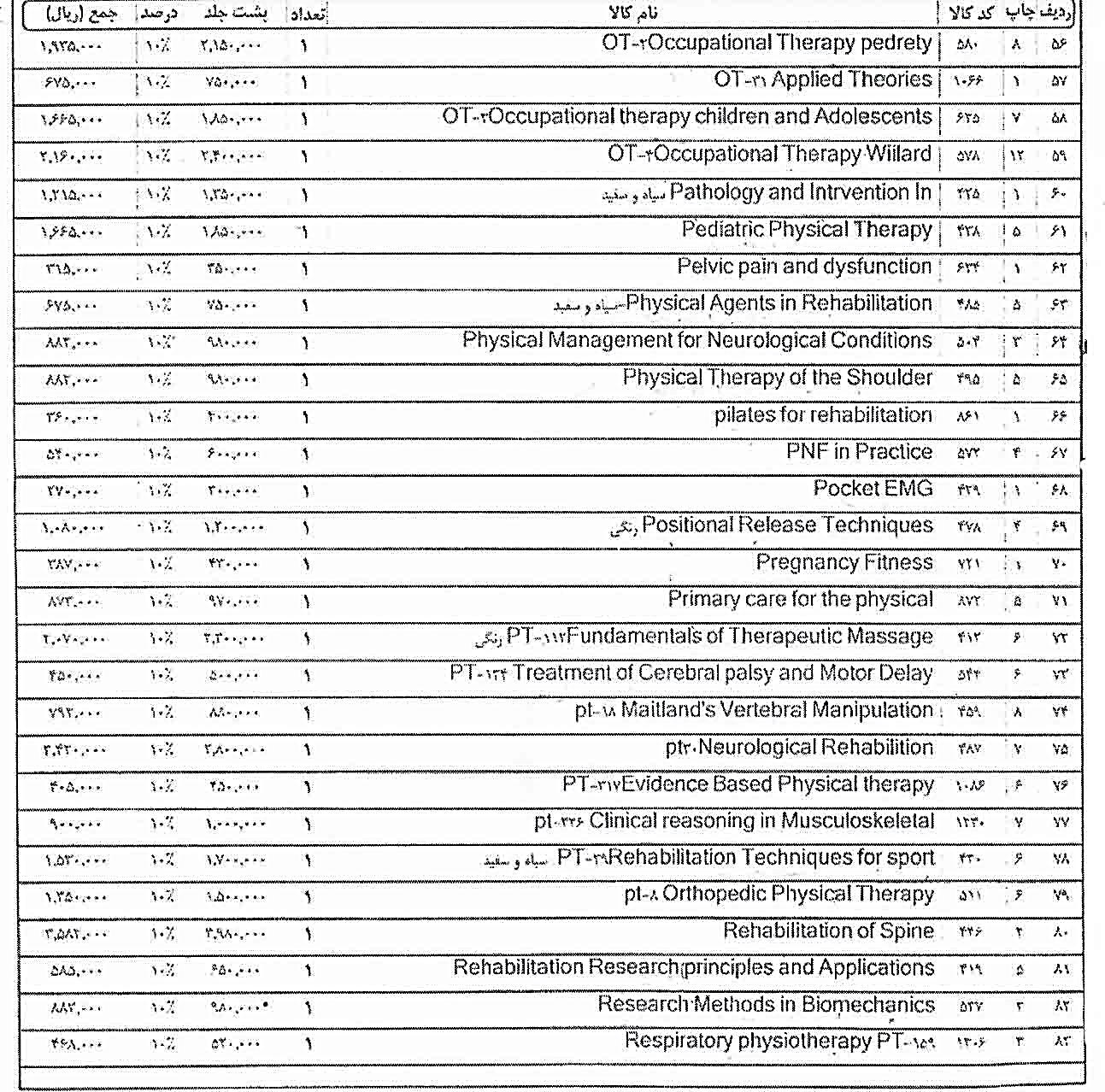 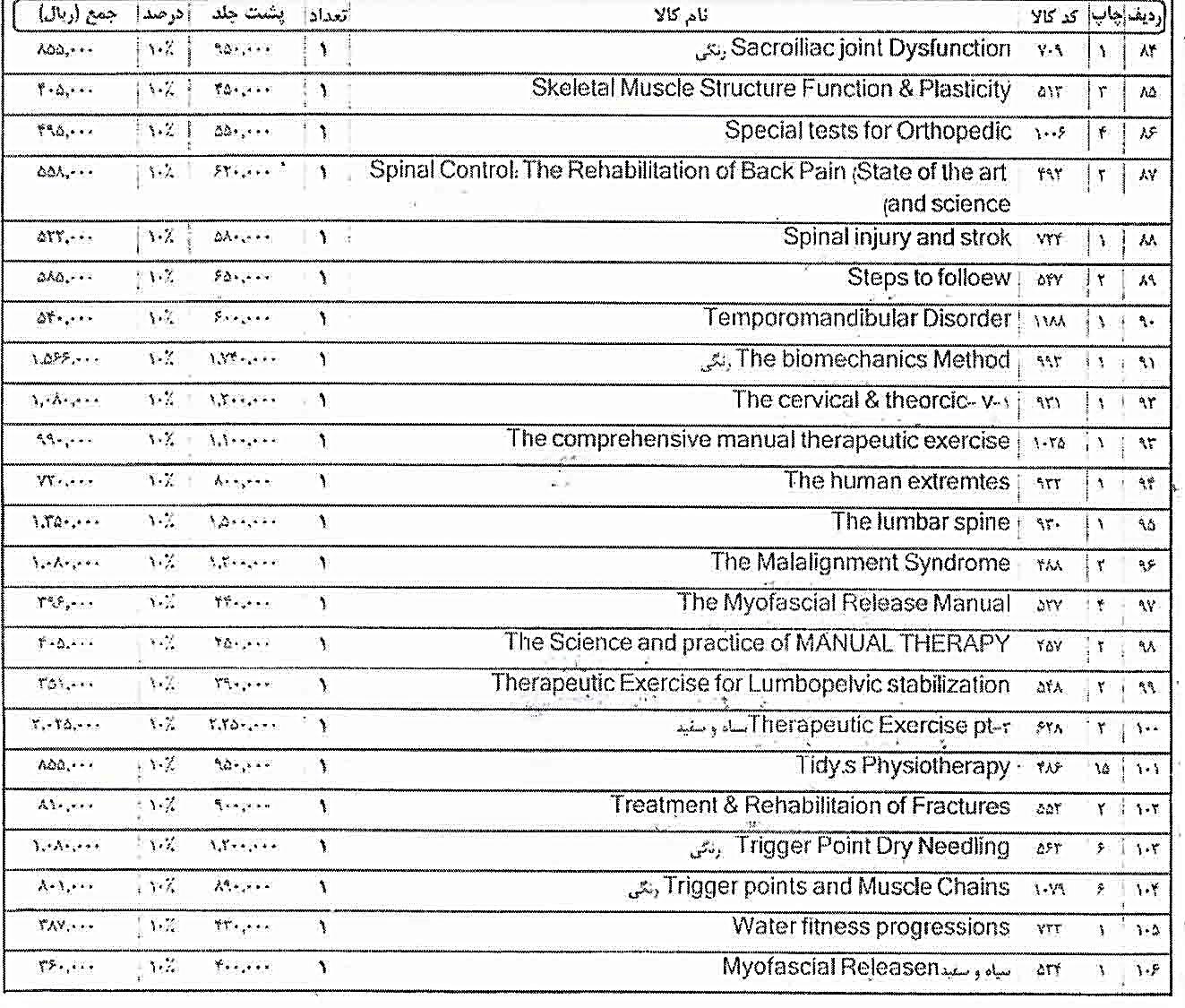 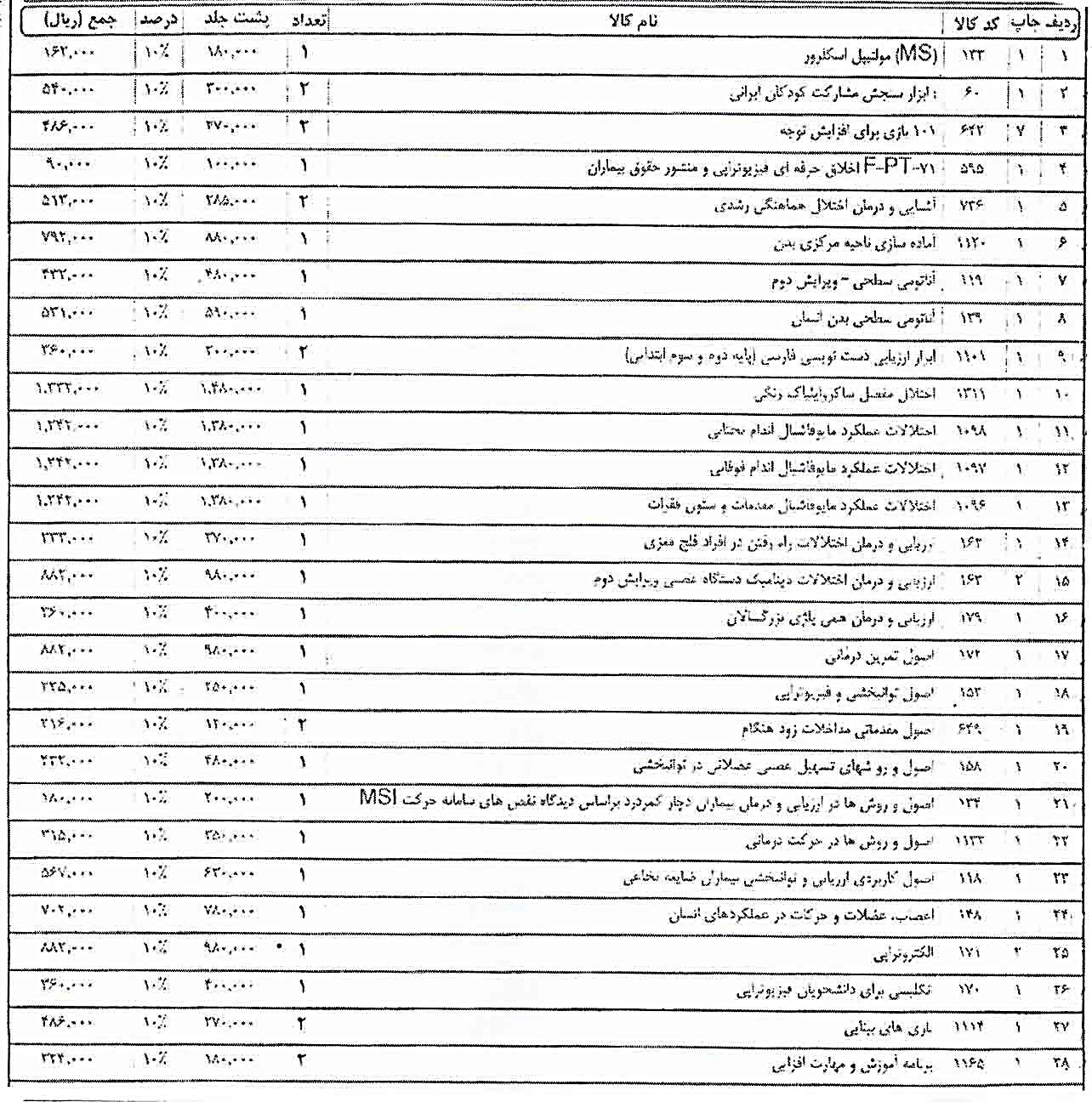 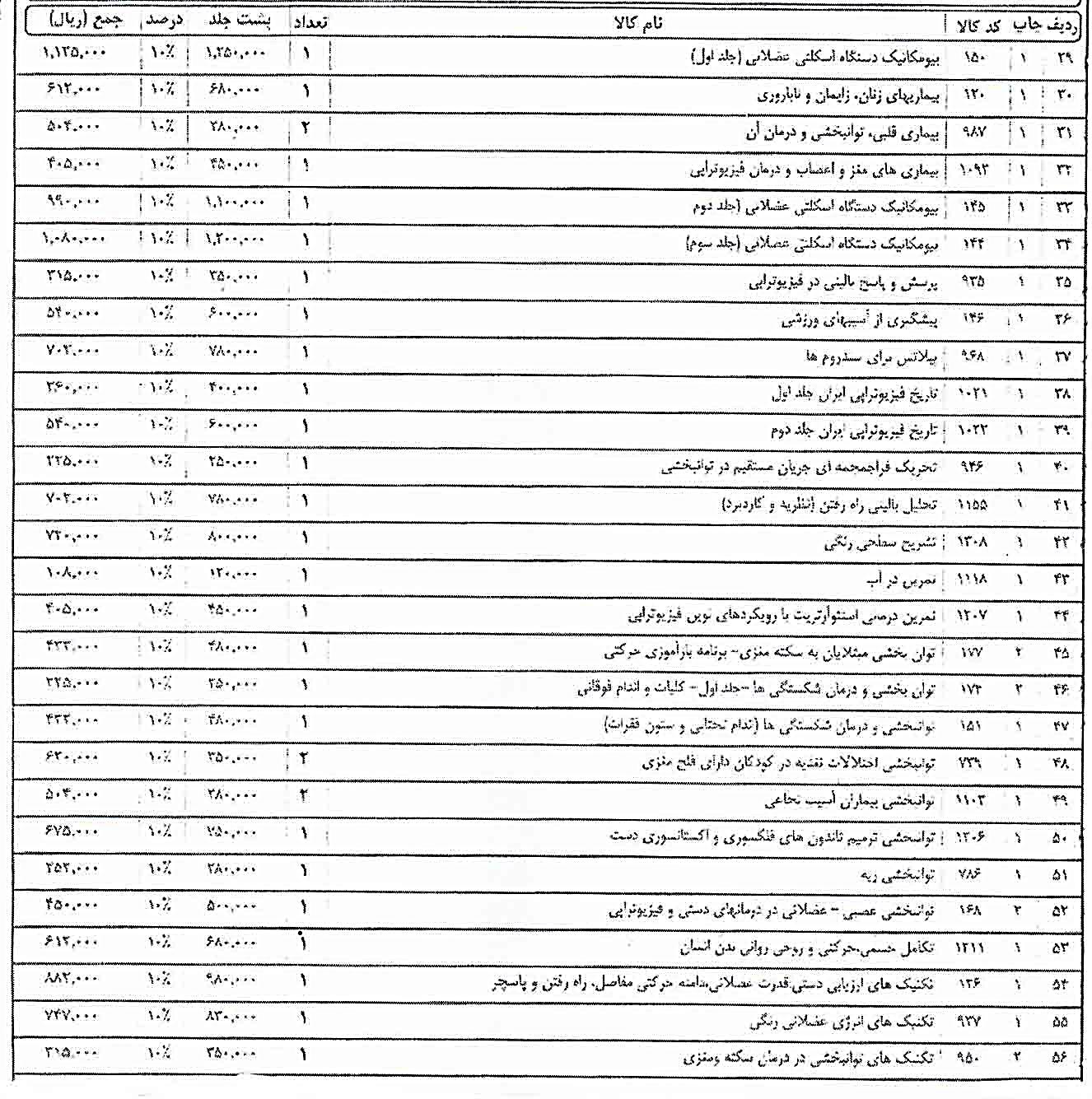 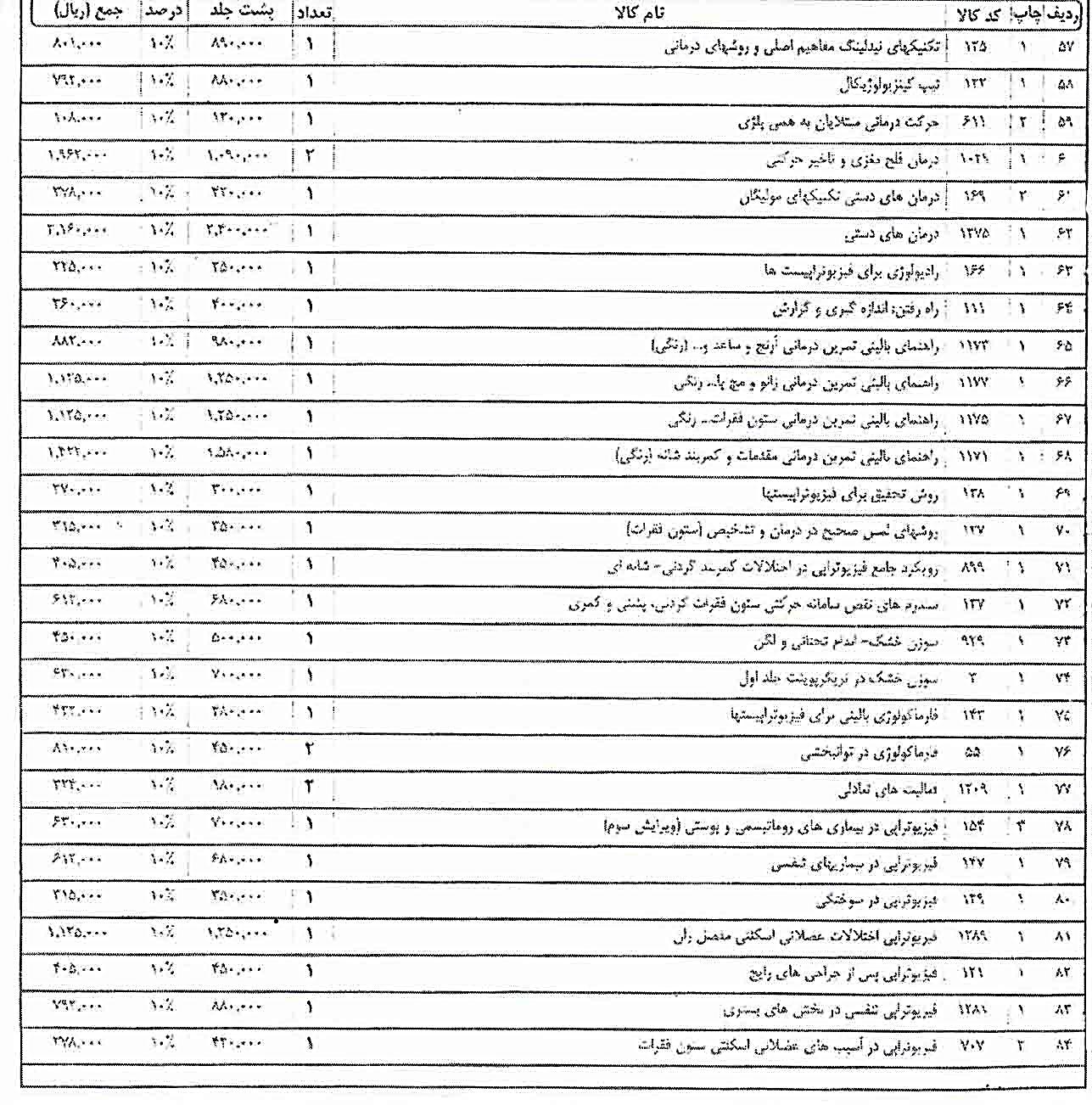 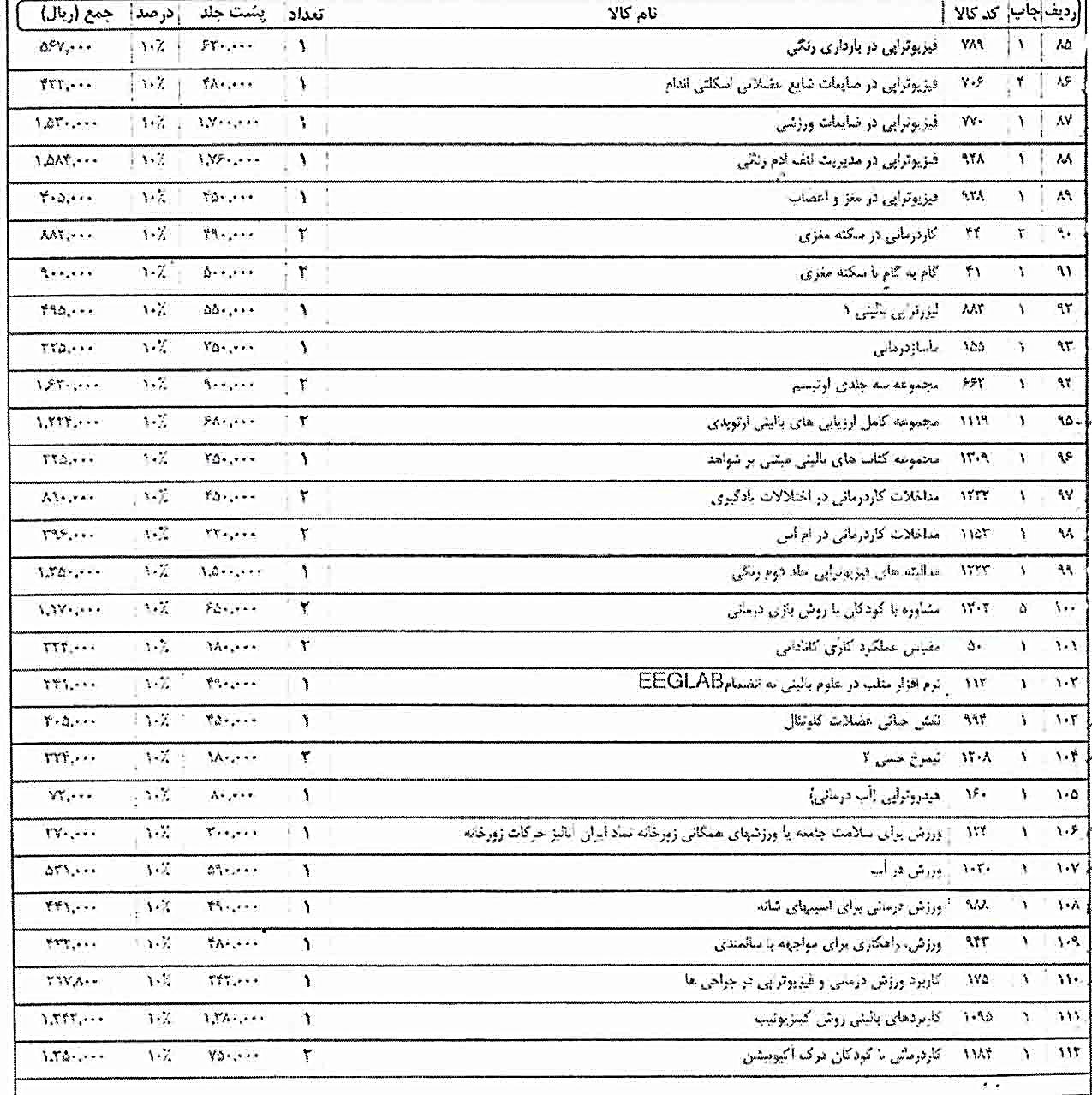 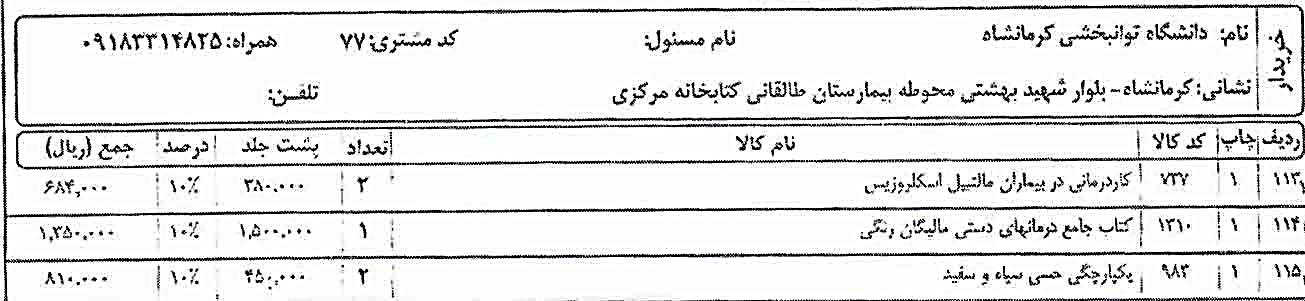 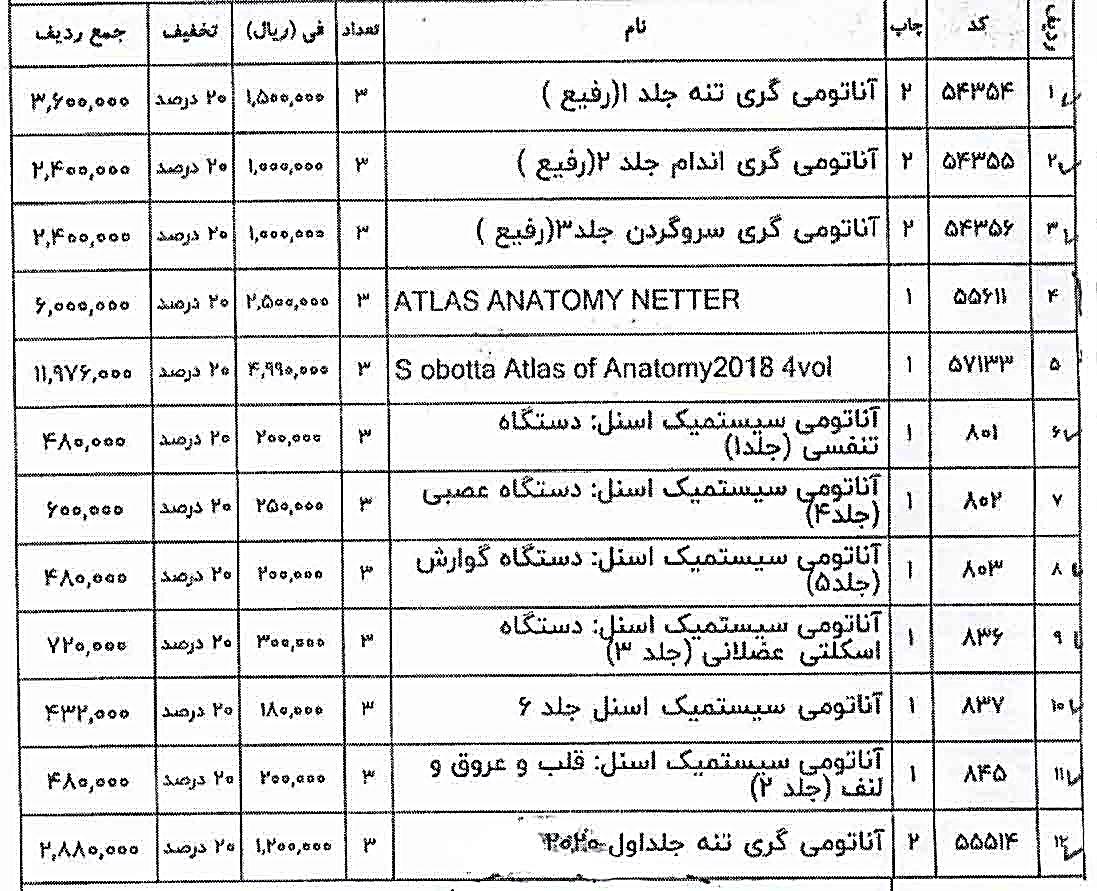 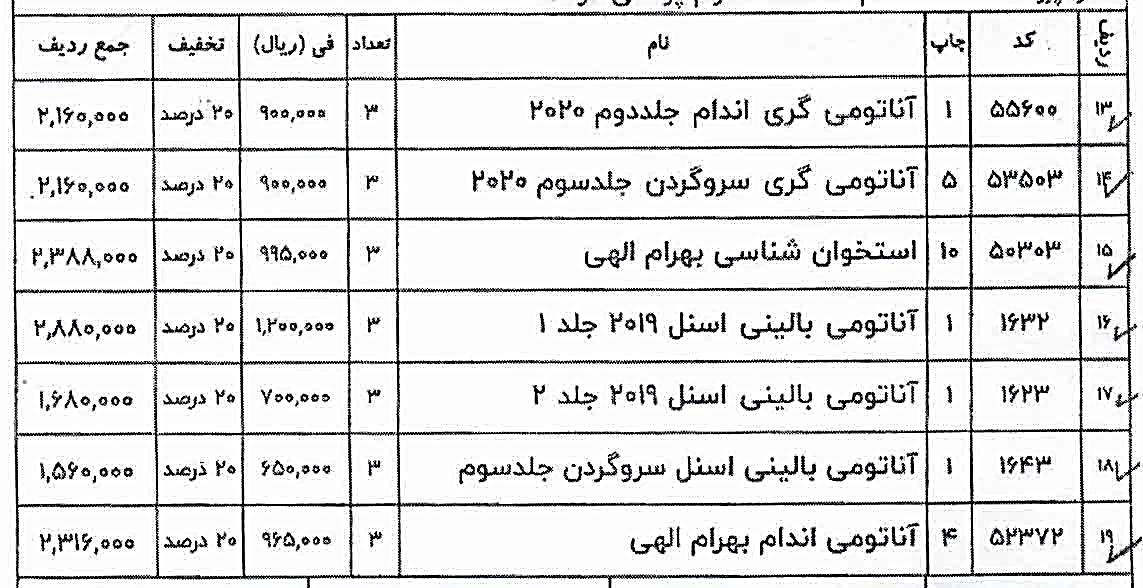 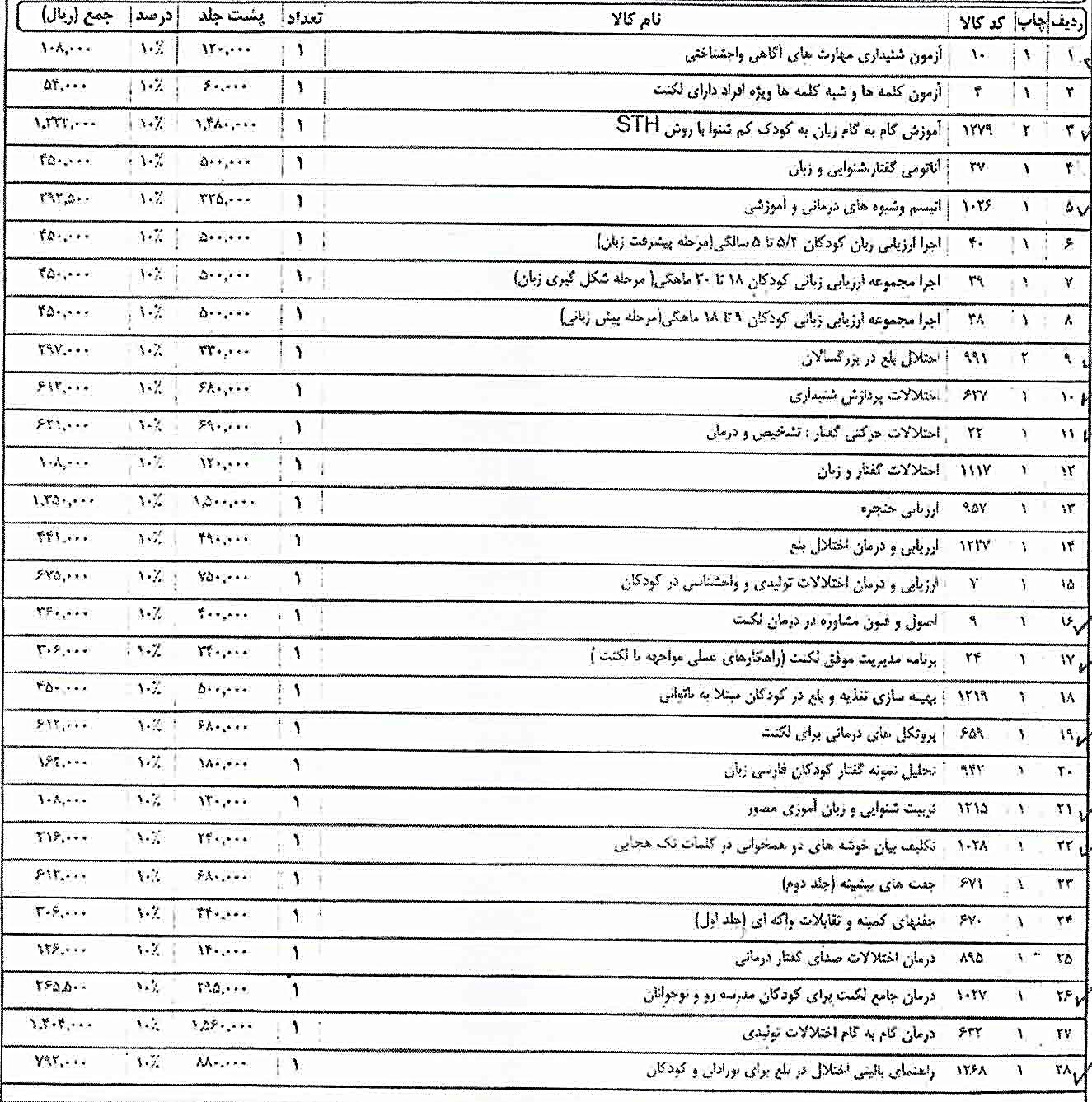 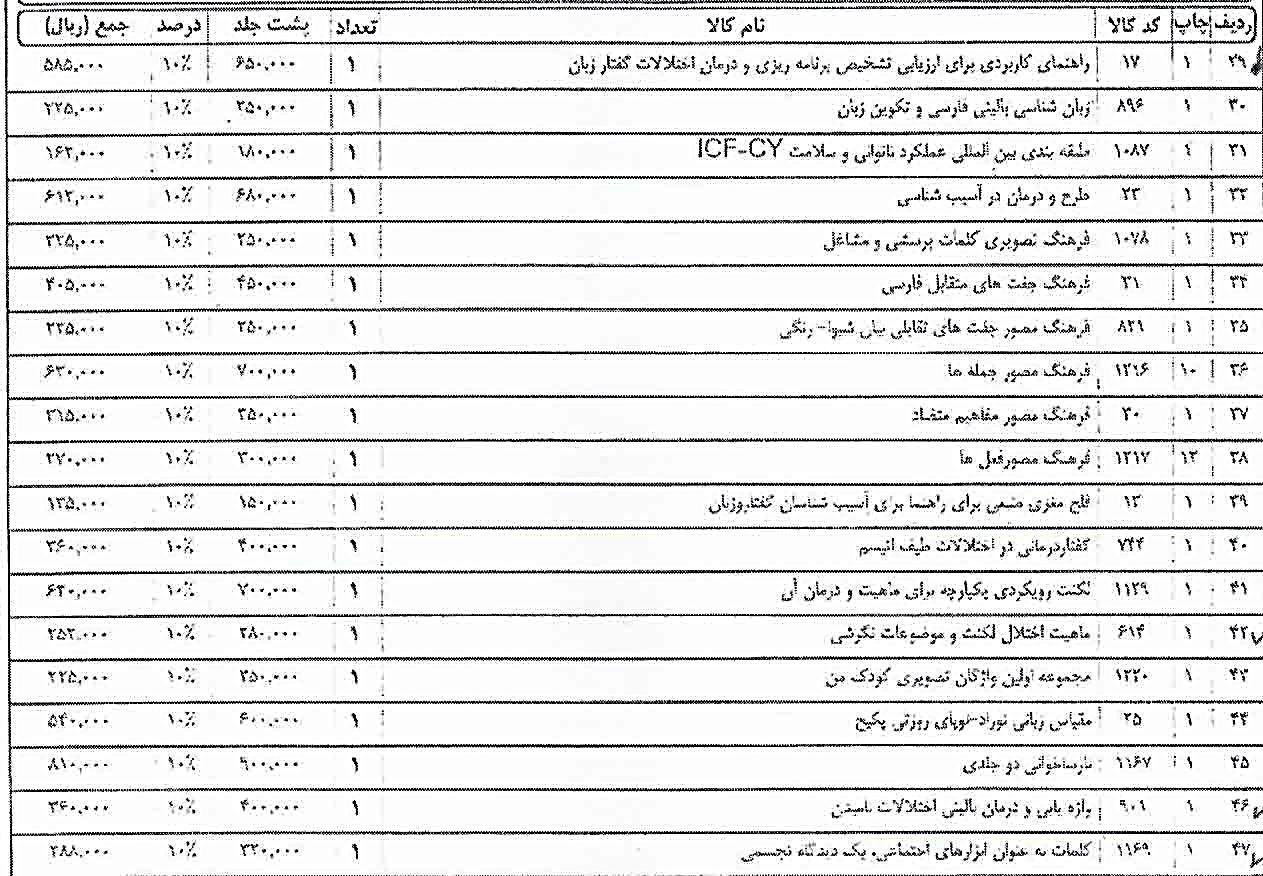 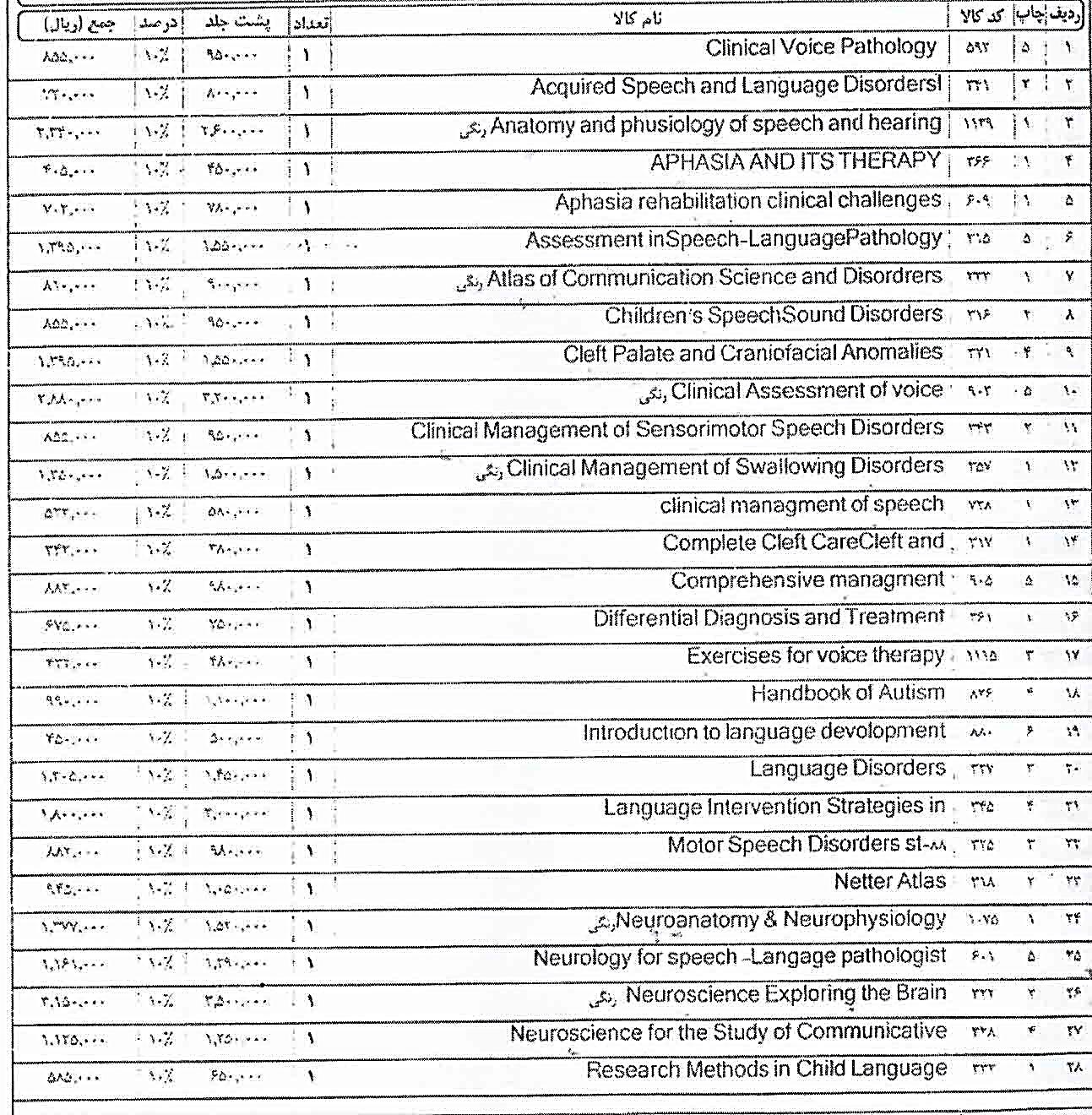 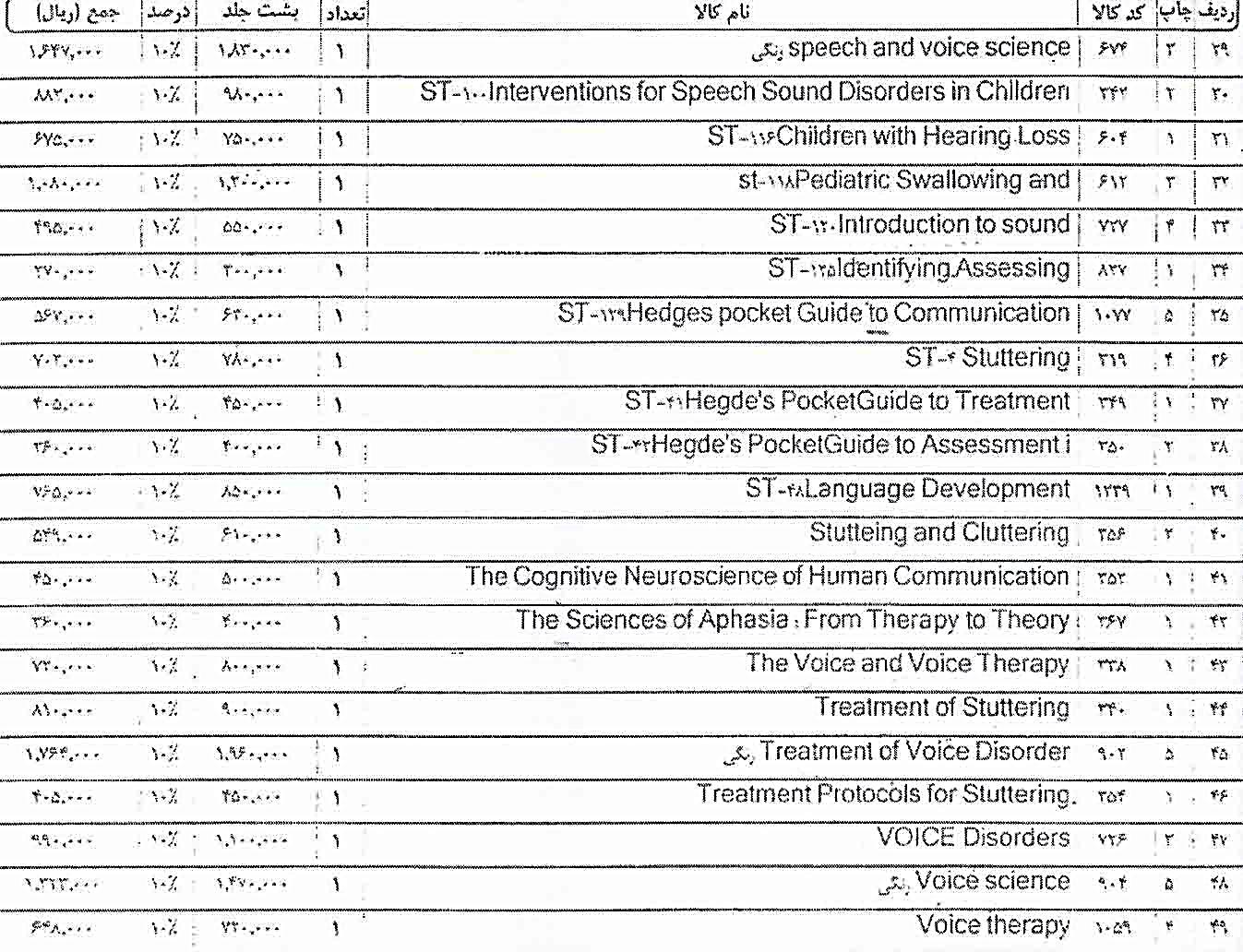 